Report of October, Vilniaus r. Mickūnų kindergarten, Lithuania1. "World Day of the Elderly" In Lithuania we celebrate the Day of Elderly in January, we made a preparation for an event with the Grandparents. 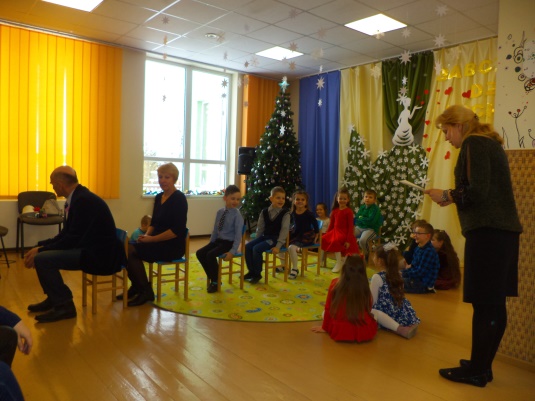 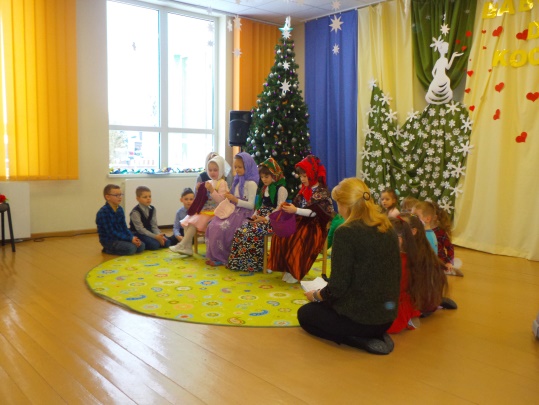 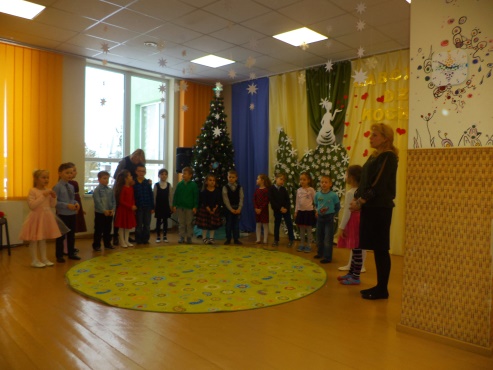 We asked them to tell us how was their life when they were young. Drawing and handicrafts on the topic (children painted their grandmothers and grandfathers https://twinspace.etwinning.net/62003/pages/page/5673812. Children activities Children learn about themselves and about children of other European countries. They send their greetings via Skype to other children of participantWe exchanged an autumn song in our motherly language. https://twinspace.etwinning.net/62003/pages/page/553272 3. Familiarization by the computerExercise with computer.” Me and others” Children paintings via computer.   https://twinspace.etwinning.net/62003/pages/page/5668554. Writing the recipe of “Friendship”A poster was created by children of our school about the recipe of our friendship and uploaded it in a common Padlet   https://twinspace.etwinning.net/62003/pages/page/553263         https://padlet.com/annmagiosi/stpmq8q321tc  5. Halloween time!We don’t celebrate Halloween, but we got the activities about this event.https://twinspace.etwinning.net/62003/pages/page/465738 Management activitiesAt the end of  October  we sended the monthly report of October to our project main coordinator.We have done all project activities for October and we  uploaded all our work and  have done the publication of our  school results We also had communication via chat room of twin space ,Skype and e mailshttps://twinspace.etwinning.net/62003/pages/page/448487 We answered to the questionnaire about October partial evaluation of project implementation.We received from Greece the list of November activities.===========================================================